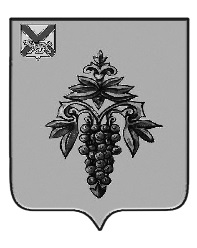 ДУМА ЧУГУЕВСКОГО МУНИЦИПАЛЬНОГО ОКРУГА Р  Е  Ш  Е  Н  И  ЕПринято Думой Чугуевского муниципального округа«10» апреля 2020 годаСтатья 1.Утвердить «Положение о конкурсе на замещение вакантной должности муниципальной службы в органах местного самоуправления Чугуевского муниципального округа» (прилагается).Статья 2. Считать утратившими силу:- решение Думы Чугуевского муниципального района от 13 декабря 2016 года № 141-НПА «Об утверждении положения о конкурсе на замещение вакантной должности муниципальной службы в органах местного самоуправления Чугуевского муниципального района»;- решение Думы Чугуевского муниципального района от 01 июня 2017 года  № 218 – НПА «О внесении изменений в решение Думы Чугуевского муниципального района от 13 декабря 2016 года № 141-НПА «Об утверждении положения о конкурсе на замещение вакантной должности муниципальной службы в органах местного самоуправления Чугуевского муниципального района»;- решение Думы Чугуевского муниципального района от 27 ноября 2019 года  № 500 – НПА «О внесении изменений в решение Думы Чугуевского муниципального района от 13 декабря 2016 года № 141-НПА «Об утверждении положения о конкурсе на замещение вакантной должности муниципальной службы в органах местного самоуправления Чугуевского муниципального района»;- решение Думы Чугуевского муниципального района от 25 февраля 2020 года  № 518 – НПА «О внесении изменений в решение Думы Чугуевского муниципального района от 13 декабря 2016 года № 141-НПА «Об утверждении положения о конкурсе на замещение вакантной должности муниципальной службы в органах местного самоуправления Чугуевского муниципального района»;- решение муниципального комитета Кокшаровского сельского поселения от 24 марта 2011 года № 50-НПА «Об утверждении Положения о конкурсе на замещение должности муниципальной службы в органах местного самоуправления Кокшаровского сельского поселения»;- решение муниципального комитета Кокшаровского сельского поселения от 16 сентября 2011 года № 87-НПА «О внесении изменений в решение муниципального комитета Кокшаровского сельского поселения от 24 марта 2011 года № 50-НПА  «Об утверждении Положения о конкурсе на замещение должности муниципальной службы в органах местного самоуправления Кокшаровского сельского поселения»;- решение муниципального комитета Кокшаровского сельского поселения от 28 ноября 2016 года № 47-НПА «О внесении изменений в решение муниципального комитета Кокшаровского сельского поселения от 24 марта 2011 года № 50 «Об утверждении Положения о конкурсе на замещение должности муниципальной службы в органах местного самоуправления Кокшаровского сельского поселения»;- решение муниципального комитета Кокшаровского сельского поселения от 28 апреля 2017 года № 69 – НПА «О внесении изменений  в решение муниципального комитета Кокшаровского сельского поселения от 24 марта 2011 года № 50-НПА «Об утверждении Положения о конкурсе на замещение должности муниципальной службы в органах местного самоуправления Кокшаровского сельского поселения»;- решение муниципального комитета Кокшаровского сельского поселения от 31 августа 2017 года № 76-НПА «О внесении изменений  в решение муниципального комитета Кокшаровского сельского поселения от 24 марта 2011 года № 50-НПА «Об утверждении Положения о конкурсе на замещение должности муниципальной службы в органах местного самоуправления Кокшаровского сельского поселения»;- решение муниципального комитета Кокшаровского сельского поселения от 22 декабря 2017 года № 88-НПА «О внесении изменений  в решение муниципального комитета Кокшаровского сельского поселения от 24 марта 2011 года № 50-НПА «Об утверждении Положения о конкурсе на замещение должности муниципальной службы в органах местного самоуправления Кокшаровского сельского поселения»;- решение муниципального комитета Чугуевского сельского поселения от 28 января 2011 года № 51 «Об утверждении Положения о конкурсе на замещение должностей муниципальной службы в органах местного самоуправления Чугуевского сельского поселения»;- решение муниципального комитета Чугуевского сельского поселения от 09 сентября 2011 года № 124-НПА «О внесении изменений в решение муниципального комитета Чугуевского сельского поселения от 28 января 2011 года № 51 «Об утверждении Положения о конкурсе на замещение должностей муниципальной службы в органах местного самоуправления Чугуевского сельского поселения»;- решение муниципального комитета Чугуевского сельского поселения от 28 октября 2011 года № 136-НПА «О внесении изменений в решение муниципального комитета Чугуевского сельского поселения от 28 января 2011 года № 51 «Об утверждении Положения о конкурсе на замещение должностей муниципальной службы в органах местного самоуправления Чугуевского сельского поселения»;- решение муниципального комитета Чугуевского сельского поселения от 25 февраля 2016 года № 28-НПА «О внесении изменений в решение муниципального комитета Чугуевского сельского поселения от 28 января 2011 года № 51 «Об утверждении Положения о конкурсе на замещение должностей муниципальной службы в органах местного самоуправления Чугуевского сельского поселения»;- решение муниципального комитета Чугуевского сельского поселения от 08 декабря 2016 года № 61-НПА «О внесении изменений в решение муниципального комитета Чугуевского сельского поселения от 28 января 2011 года № 51 «Об утверждении Положения о конкурсе на замещение должности муниципальной службы в органах местного самоуправления Чугуевского сельского поселения»;- решение муниципального комитета Чугуевского сельского поселения от 28 апреля 2017 года № 85-НПА «О внесении изменений в решение муниципального комитета Чугуевского сельского поселения от 28 января 2011 года № 51 «Об утверждении Положения о конкурсе на замещение должности муниципальной службы в органах местного самоуправления Чугуевского сельского поселения»;- решение муниципального комитета Чугуевского сельского поселения от 19 октября 2017 года № 92-НПА «О внесении изменений в решение муниципального комитета Чугуевского сельского поселения от 28 января 2011 года № 51 «Об утверждении Положения о конкурсе на замещение должности муниципальной службы в органах местного самоуправления Чугуевского сельского поселения»;- решение муниципального комитета Чугуевского сельского поселения от 25 октября 2018 года № 148-НПА «О внесении изменений в решение муниципального комитета Чугуевского сельского поселения от 28 января 2011 года № 51 «Об утверждении Положения о конкурсе на замещение должности муниципальной службы в органах местного самоуправления Чугуевского сельского поселения»;- решение муниципального комитета Чугуевского сельского поселения от 30 января 2019 года № 166-НПА «О внесении изменений в решение муниципального комитета Чугуевского сельского поселения от 28 января 2011 года № 51 «Об утверждении Положения о конкурсе на замещение должности муниципальной службы в органах местного самоуправления Чугуевского сельского поселения»;- решение муниципального комитета Чугуевского сельского поселения от 28 июня 2019 года № 189-НПА «О внесении изменений в решение муниципального комитета Чугуевского сельского поселения от 28 января 2011 года № 51 «Об утверждении Положения о конкурсе на замещение должности муниципальной службы в органах местного самоуправления Чугуевского сельского поселения»;- решение муниципального комитета Шумненского сельского поселения от  27 сентября 2013 года № 145-НПА «Об утверждении Положения «О порядке проведения конкурса на замещение вакантной должности муниципальной службы в администрации Шумненского сельского поселения»;- решение муниципального комитета Шумненского сельского поселения от 27 декабря 2013 года № 161-НПА «О внесении изменений в решение муниципального комитета Шумненского сельского поселения от 27 сентября 2013 года № 145-НПА «Об утверждении Положения «О порядке проведения конкурса на замещение вакантной должности муниципальной службы в администрации  Шумненского сельского поселения»;- решение муниципального комитета Шумненского сельского поселения от  28 марта 2014 года № 172-НПА «О внесении изменений в решение муниципального комитета Шумненского сельского поселения от 27 сентября 2013 года №145-НПА «Об утверждении Положения «О порядке проведения конкурса на замещение вакантной должности муниципальной службы в администрации  Шумненского сельского поселения».Статья 3. Настоящее решение вступает в силу со дня его официального опубликования. УТВЕРЖДЕНОрешением Думы Чугуевского муниципального округаот «13» апреля 2020 года № 21-НПАПОЛОЖЕНИЕО КОНКУРСЕ НА ЗАМЕЩЕНИЕ ВАКАНТНОЙДОЛЖНОСТИ МУНИЦИПАЛЬНОЙ СЛУЖБЫ В ОРГАНАХ МЕСТНОГО САМОУПРАВЛЕНИЯ ЧУГУЕВСКОГО МУНИЦИПАЛЬНОГО ОКРУГА1. Настоящее Положение в соответствии с Федеральным законом от 02 марта 2007 года № 25-ФЗ «О муниципальной службе в Российской Федерации», Законом Приморского края от 04 июня 2007 года № 82-КЗ «О муниципальной службе в Приморском крае» определяет условия проведения конкурса на замещение вакантной должности муниципальной службы в органах местного самоуправления Чугуевского муниципального округа. Конкурс на замещение вакантной должности муниципальной службы (далее - конкурс) обеспечивает конституционное право граждан на равный доступ к муниципальной службе, а также право муниципальных служащих на должностной рост на конкурсной основе.2. Заключению трудового договора предшествует конкурс, в ходе которого осуществляется оценка профессионального уровня претендентов на замещение должности муниципальной службы, их соответствия установленным квалификационным требованиям к должности муниципальной службы.3. Конкурс в органах местного самоуправления объявляется по решению представителя нанимателя (работодателя) при наличии вакантной (не замещенной муниципальным служащим) должности муниципальной службы в соответствующем органе, предусмотренной перечнем должностей муниципальной службы в органах местного самоуправления Чугуевского муниципального округа, замещение которых осуществляется по результатам конкурса, и невозможности замещения вакантной должности из кадрового резерва, а также на должности муниципальной службы, исполнение должностных обязанностей по которым связано с выполнением отдельных государственных полномочий при наличии вакантной (не замещенной муниципальным служащим) должности муниципальной службы.4. Конкурс не проводится:а) при назначении на должности муниципальной службы, учреждаемые для непосредственного обеспечения исполнения полномочий лица, замещающего муниципальную должность, установленные в соответствии с законодательством Приморского края;б) при заключении срочного трудового договора;в) при назначении муниципального служащего на иную должность муниципальной службы в случае невозможности в соответствии с медицинским заключением исполнения им должностных обязанностей по замещаемой должности муниципальной службы, сокращения замещаемой им должности, реорганизации, ликвидации органа местного самоуправления или изменения его структуры;г) при назначении на должность муниципальной службы муниципального служащего (гражданина), состоящего в кадровом резерве.д) при назначении на должности муниципальной службы, относящиеся к старшей и младшей группе должностей муниципальной службы.е) при назначении на отдельные должности муниципальной службы, исполнение должностных обязанностей по которым связано с использованием сведений, составляющих государственную тайну;ж) при переводе муниципальных служащих в порядке части 2 статьи 72.1 Трудового кодекса Российской Федерации в случае преобразования муниципального образования  в соответствии с частью 3.1-1 статьи 13 Федерального закона от 06 октября 2003 года №131-ФЗ «Об общих принципах организации местного самоуправления в Российской Федерации», за исключением случая, предусмотренного абзацем вторым части 1(1) статьи 9 Закона Приморского края от  04 июня 2007 года № 82-КЗ «О муниципальной службе в Приморском крае».5. Право на участие в конкурсе имеют граждане, достигшие возраста 18 лет, владеющие государственным языком Российской Федерации и соответствующие установленным законодательством Российской Федерации о муниципальной службе квалификационным требованиям к вакантной должности муниципальной службы.Муниципальный служащий вправе на общих основаниях участвовать в конкурсе независимо от того, какую должность он замещает на период проведения конкурса.6. Конкурс проводится в два этапа. На первом этапе орган местного самоуправления Чугуевского муниципального округа не позднее чем за 20 дней до дня начала проведения первого этапа конкурса размещает на своем официальном сайте объявление о приеме документов для участия в конкурсе, указывает наименование вакантной должности муниципальной службы, требования, предъявляемые к претенденту на замещение этой должности, место, время приема документов, подлежащих представлению в соответствии с пунктом 7 настоящего Положения, срок, до истечения которого принимаются указанные документы, условия проведения конкурса, порядок определения победителя, проект трудового договора, дату, время и место проведения конкурса, а также сведения об источнике подробной информации о конкурсе (телефон, факс, электронная почта).7. Граждане, изъявившие желание участвовать в конкурсе, представляют представителю нанимателя (работодателю):1) личное заявление;2) собственноручно заполненную и подписанную анкету по форме, утвержденной Правительством Российской Федерации, с приложением фотографии размером 3 см x 4 см;3) копию паспорта (паспорт предъявляется лично по прибытии на конкурс);4) трудовую книжку и ее копию (для неработающих), копию трудовой книжки, заверенную по месту работы или службы (для работающих или проходящих государственную или муниципальную службу), иные документы, подтверждающие трудовую (служебную) деятельность.Указанные документы не представляются в случае, если трудовая (служебная) деятельность ранее не осуществлялась;5) документы об образовании и (или) о квалификации, а также их копии;6) документ, подтверждающий регистрацию в системе индивидуального (персонифицированного) учета, в том числе в форме электронного документа;7) свидетельство о постановке физического лица на учет в налоговом органе по месту жительства на территории Российской Федерации;8) документы воинского учета - для граждан, пребывающих в запасе, и лиц, подлежащих призыву на военную службу;9) заключение медицинской организации об отсутствии заболевания, препятствующего поступлению на муниципальную службу;10) сведения о доходах за год, предшествующий году поступления на муниципальную службу, об имуществе и обязательствах имущественного характера, а также сведения о доходах, об имуществе и обязательствах имущественного характера своих супруги (супруга) и несовершеннолетних детей в случае, если конкурс объявлен на замещение должности муниципальной службы, включенной в перечень, утвержденный муниципальным правовым актом органа местного самоуправления Чугуевского муниципального округа;11) сведения об адресах сайтов и (или) страниц сайтов в информационно-телекоммуникационной сети "Интернет", на которых размещалась общедоступная информация, а также данные, позволяющие их идентифицировать, по форме, утвержденной Правительством Российской Федерации;12) иные документы, предусмотренные федеральными законами, указами Президента Российской Федерации и постановлениями Правительства Российской Федерации.8. Кадровая служба (специалист по работе с кадрами) соответствующего органа местного самоуправления Чугуевского муниципального округа, на замещение должности в которых объявлен конкурс, обеспечивает гражданину, изъявившему желание участвовать в конкурсе, возможность получения документов, необходимых для участия в конкурсе.9. Достоверность сведений, представленных гражданином на имя представителя нанимателя, подлежит проверке кадровой службой (специалистом по работе с кадрами) соответствующего органа местного самоуправления Чугуевского муниципального округа. Передача и обработка персональных данных осуществляются с письменного согласия гражданина.10. Гражданин не допускается к участию в конкурсе в связи с его несоответствием квалификационным требованиям к вакантной должности муниципальной службы, а также в связи с ограничениями и запретами, установленными законодательством о муниципальной службе для поступления на муниципальную службу и ее прохождения.11. Несвоевременное предоставление документов, предоставление их не в полном объеме или с нарушением оформления являются основанием для отказа гражданину в их приеме.12. Решение о дате, месте и времени проведения второго этапа конкурса принимается представителем нанимателя после проверки достоверности сведений, представленных претендентами на замещение вакантной должности муниципальной службы.В случае установления в ходе проверки обстоятельств, препятствующих поступлению гражданина на муниципальную службу, он информируется в письменной форме представителем нанимателя о причинах отказа на участие в конкурсе.13. Претендент на замещение вакантной должности муниципальной службы, не допущенный к участию в конкурсе, вправе обжаловать это решение в соответствии с законодательством Российской Федерации.14. Представитель нанимателя не позднее чем за 3 дня до начала второго этапа конкурса направляет сообщения о дате, месте и времени его проведения гражданам (муниципальным служащим), допущенным к участию в конкурсе (далее - кандидаты).При проведении конкурса кандидатам гарантируется равенство прав в соответствии с Конституцией Российской Федерации и федеральными законами.15. Состав конкурсной комиссии формируется представителем нанимателя самостоятельно таким образом, чтобы была исключена возможность возникновения конфликтов интересов, которые могли бы повлиять на принимаемые конкурсной комиссией решения. В состав конкурсной комиссии входят представитель нанимателя органа местного самоуправления и (или) уполномоченные им муниципальные служащие (в том числе из структурного подразделения, на должность которого проводится конкурс на замещение вакантной должности муниципальной службы, подразделения по вопросам муниципальной службы и кадров, юридического (правового) подразделения). Для целей исключения конфликта интересов в состав конкурсной комиссии могут включаться депутаты Думы Чугуевского муниципального округа, представители общественных организаций.16. Состав конкурсной комиссии устанавливается в количестве не менее трех и не более семи человек. Количественный состав и структура конкурсной комиссии определяется правовым актом органа местного самоуправления.17. Конкурс заключается в оценке профессионального уровня кандидатов на замещение вакантной должности муниципальной службы, их соответствия квалификационным требованиям к этой должности.При проведении конкурса конкурсная комиссия оценивает кандидатов на основании представленных ими документов об образовании, прохождении муниципальной или государственной службы, осуществлении другой трудовой деятельности, а также оценивает профессиональные и личностные качества кандидатов путем индивидуального собеседования и тестирования по вопросам, связанным с выполнением должностных обязанностей по вакантной должности муниципальной службы, на замещение которой претендуют кандидаты, а также иных положений, установленных законодательством Российской Федерации о муниципальной службе.18. Заседания конкурсной комиссии проводятся при наличии не менее двух кандидатов. В случае если в конкурсе приняли участие менее двух кандидатов или не заявился ни один гражданин, либо в результате проведения конкурса был выявлен один кандидат или не были выявлены кандидаты, отвечающие квалификационным требованиям к вакантной должности муниципальной службы, на замещение которой он был объявлен, представитель нанимателя принимает решение о проведении повторного конкурса.В случае если при проведении повторного конкурса возникают обстоятельства, указанные в абзаце втором настоящего пункта, представитель нанимателя принимает решение о признании конкурса несостоявшимся.При признании конкурса несостоявшимся назначение на вакантную должность производится без проведения конкурса в соответствии с трудовым законодательством Российской Федерации, законодательством о муниципальной службе.19. Заседание конкурсной комиссии считается правомочным, если на нем присутствует не менее двух третей от общего числа ее членов. Решения конкурсной комиссии по результатам проведения конкурса принимаются открытым голосованием, простым большинством голосов ее членов, присутствующих на заседании.При равенстве голосов решающим является голос председателя конкурсной комиссии.20. Решение конкурсной комиссии принимается в отсутствие кандидатов.21. Результаты голосования конкурсной комиссии оформляются решением о рекомендации к назначению кандидата на вакантную должность муниципальной службы, которое подписывается председателем, секретарем и членами комиссии, принимавшими участие в заседании.22. Представитель нанимателя (работодатель) заключает трудовой договор и назначает на должность муниципальной службы одного из кандидатов, отобранных конкурсной комиссией по результатам конкурса на замещение должности муниципальной службы, с учетом требований действующего законодательства в сфере противодействия коррупции.23. Кандидатам, участвовавшим в конкурсе, сообщается о результатах конкурса в письменной форме в течение 10 дней со дня его завершения. Информация о результатах конкурса также может размещаться на официальном сайте органа местного самоуправления Чугуевского муниципального округа.24. Кандидат вправе обжаловать решение конкурсной комиссии в соответствии с законодательством Российской Федерации.Положение о конкурсе на замещение вакантной должности муниципальной службы  в органах местного самоуправления Чугуевского муниципального округаГлава Чугуевского муниципального районаР.Ю. Деменев«13» апреля 2020г.№ 21-НПА